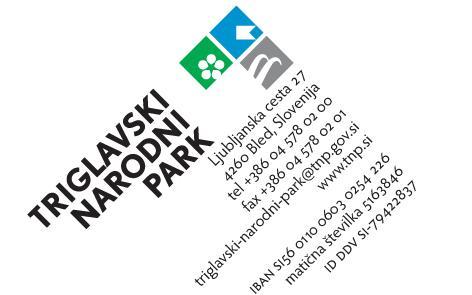 PRIJAVNI OBRAZECJAVNI RAZPIS ZA DODELJEVANJE POMOČI ZA OHRANJANJE IN RAZVOJ KMETIJSTVA TER PODEŽELJA NA OBMOČJU TRIGLAVSKEGA NARODNEGA PARKA V LETU 2023SKLOP A - KMETIJSTVONavodila: Prijavnica mora biti izpolnjena v celoti v slovenskem jeziku, podpisana in žigosana. I. PODATKI O PRIJAVITELJUII. PROJEKT (naslov projekta)_________________________________________   Opis projekta, cilji, dejavnosti in rezultatiKratko opišite projekt.Katere naložbe in dejavnosti boste izvedli?Kaj želite z naložbo doseči (rezultati projekta)?Zapišite lokacijo kjer bodo izvedene projektne aktivnosti / bo nameščena oprema.(pri primeru investicije priložite ortofoto ali napišite parcelno številko; pri nakupu opreme zapišite naslov kjer bo oprema locirana / shranjena)Skladnost projekta s cilji razpisaAli projekt zasleduje sledeče cilje razpisa?1. Ohranjanje planinskega pašništva in/ali rabe kmetijskih zemljišč v gorskih območjih s čimer se zagotavlja značilna kulturna krajina:DA / NE Če da, obrazložite:2. Ohranjanje avtohtonih pasem domačih živali: DA / NE Če da, obrazložite:3. Ohranjanje in razvoj trajnostne pridelave in predelave kakovostnih kmetijskih proizvodov kmetij na območju TNP DA / NE Če da, obrazložite:4. Razvoj trajnostnega turizma na kmetijah na območju TNP:DA / NE Če da, obrazložite:5. Podpora manjšim kmetijam in kmetijam, ki so nosilci znaka kakovosti TNP ali so v postopku pridobivanja:DA / NEČe da, obrazložite:Vpliv projekta na okoljeNavedite, kako projekt vpliva na okolje ter naravo in na kakšen način prispeva k trajnostnemu, okolju prijaznemu kmetovanju ali turizmu na območju TNP. Katerega od spodaj naštetih kriterijev izpolnjujete?Ali ste pridobili znak kakovosti TNP oz. ste v postopku njegovega pridobivanja?DA / v postopku pridobivanja / NE Je sedež vaše kmetije / pašne skupnosti na območju TNP?DA / NESte v preteklih letih že uspešno kandidirali in pridobili sredstva na razpisu TNP za ohranjanje in razvoj kmetijstva ter podeželja v območju Triglavskega narodnega parka?DA / NEPojasnilo: prejemnika sredstev opredeljujemo glede na davčno številko oz KGM MID.V kolikor ste že pridobili sredstva, prosimo izpolnite spodnjo preglednico.Kraj in datum:					Žig:			Podpis odgovorne osebe:(oziroma pripis»Žiga ne uporabljamo«)Priloge:Finančni načrtSeznam dokazilIzjave prijaviteljaPRILOGE: Priloga 1: Finančni načrtZa tem listom priložite izpolnjen obrazec Finančni načrtIzpolnjujte le polja obarvana s svetlo modro, preostali del se izpolni avtomatično. Ne spreminjajte formul!Po potrebi dodajte vrstice. Če se formule ne bodo prenesle, jih dodajte oziroma ročno vpišite zneske. Če želite obrazec izpolniti ročno pred kopiranjem iz tabel izbrišite formule.Zaradi upoštevanja pravil o državnih pomočeh v kmetijstvu mora prijavitelj stroške projekta razdeliti na aktivnosti in stroške, povezane s primarno proizvodnjo oziroma pridelavo kmetijskih proizvodov (TABELA A), in aktivnosti in stroške, ki so povezani z drugimi aktivnostmi, kot predelava kmetijskih proizvodov (vključno s predelavo mleka), trženje kmetijskih proizvodov in razvoj turistične dejavnosti (TABELA B).Priloga 2: Seznam dokazilV preglednici označite katera dokazila prilagate in jih priložite za to stranjo.Pojasnilo: prva štiri dokazila lahko dokazujete z zbirno vlogo za tekoče leto ali drugimi dokazili, ki ne smejo biti starejša od 30 dni.  Vključenost prijaviteljev v znak kakovosti Triglavskega narodnega parka in povprečno število točk OMD na hektar kmetijskega gospodarstva bo preveril financer.Kraj in datum:					Žig: 			Podpis odgovorne osebe:(oziroma pripis»Žiga ne uporabljamo«)Priloge 3: Izjave prijaviteljaZa to stranjo priložite podpisane izjave:o izpolnjevanju in sprejemanju razpisnih pogojevo že prejetih državnih pomočeho neizterljivosti DDV - samo v primeru, da se uveljavlja DDV kot upravičen strošek projektaIme in priimek/naziv nosilcakmetijskega gospodarstva:Ime in priimek/naziv nosilcakmetijskega gospodarstva:Ime in priimek odgovorneosebe (pravna oseba)Ime in priimek odgovorneosebe (pravna oseba)Naslov/sedež:Naslov/sedež:Ulica in hišna številka:Poštna številka in kraj:Ulica in hišna številka:Poštna številka in kraj:Ulica in hišna številka:Poštna številka in kraj:Ulica in hišna številka:Poštna številka in kraj:Ulica in hišna številka:Poštna številka in kraj:Ulica in hišna številka:Poštna številka in kraj:Ulica in hišna številka:Poštna številka in kraj:Ulica in hišna številka:Poštna številka in kraj:Ulica in hišna številka:Poštna številka in kraj:Ulica in hišna številka:Poštna številka in kraj:Ulica in hišna številka:Poštna številka in kraj:Ulica in hišna številka:Poštna številka in kraj:Ulica in hišna številka:Poštna številka in kraj:Ulica in hišna številka:Poštna številka in kraj:Ulica in hišna številka:Poštna številka in kraj:Ulica in hišna številka:Poštna številka in kraj:Ulica in hišna številka:Poštna številka in kraj:Ulica in hišna številka:Poštna številka in kraj:Ulica in hišna številka:Poštna številka in kraj:Ulica in hišna številka:Poštna številka in kraj:Ulica in hišna številka:Poštna številka in kraj:Ulica in hišna številka:Poštna številka in kraj:Ulica in hišna številka:Poštna številka in kraj:Ulica in hišna številka:Poštna številka in kraj:Ulica in hišna številka:Poštna številka in kraj:Ulica in hišna številka:Poštna številka in kraj:Ulica in hišna številka:Poštna številka in kraj:Ulica in hišna številka:Poštna številka in kraj:Ulica in hišna številka:Poštna številka in kraj:Ulica in hišna številka:Poštna številka in kraj:Ulica in hišna številka:Poštna številka in kraj:Tel. / GSM:Tel. / GSM:E pošta: E pošta: Identifikacijska številka kmetijskega gospodarstva KGM – MID (če je prijavitelj kmetijsko gospodarstvo)Davčna številka:Davčna številka:Matična številka (pravna oseba):Matična številka (pravna oseba):00000000*Davčni zavezanec (obkrožite):*Davčni zavezanec (obkrožite):DA                                NEDA                                NEDA                                NEDA                                NEDA                                NEDA                                NEDA                                NEDA                                NEDA                                NEDA                                NEDA                                NEDA                                NEDA                                NEDA                                NEDA                                NEDA                                NEDA                                NEDA                                NEDA                                NEDA                                NEDA                                NEDA                                NEDA                                NEDA                                NEDA                                NEDA                                NEDA                                NEDA                                NEDA                                NEDA                                NEDA                                NEŠtevilka transakcijskega računa:Številka transakcijskega računa:-Banka, pri kateri je odprt račun:Banka, pri kateri je odprt račun:Prijavitelj je (možnih je več odgovorov, če prijavitelj izpolnjuje več pogojev):Prijavitelj je (možnih je več odgovorov, če prijavitelj izpolnjuje več pogojev):1. Kmetijsko gospodarstvo, ki ima manj kot 3 hektarje kmetijskih zemljišč v uporabi1. Kmetijsko gospodarstvo, ki ima manj kot 3 hektarje kmetijskih zemljišč v uporabi1. Kmetijsko gospodarstvo, ki ima manj kot 3 hektarje kmetijskih zemljišč v uporabi1. Kmetijsko gospodarstvo, ki ima manj kot 3 hektarje kmetijskih zemljišč v uporabi1. Kmetijsko gospodarstvo, ki ima manj kot 3 hektarje kmetijskih zemljišč v uporabi1. Kmetijsko gospodarstvo, ki ima manj kot 3 hektarje kmetijskih zemljišč v uporabi1. Kmetijsko gospodarstvo, ki ima manj kot 3 hektarje kmetijskih zemljišč v uporabi1. Kmetijsko gospodarstvo, ki ima manj kot 3 hektarje kmetijskih zemljišč v uporabi1. Kmetijsko gospodarstvo, ki ima manj kot 3 hektarje kmetijskih zemljišč v uporabi1. Kmetijsko gospodarstvo, ki ima manj kot 3 hektarje kmetijskih zemljišč v uporabi1. Kmetijsko gospodarstvo, ki ima manj kot 3 hektarje kmetijskih zemljišč v uporabi1. Kmetijsko gospodarstvo, ki ima manj kot 3 hektarje kmetijskih zemljišč v uporabi1. Kmetijsko gospodarstvo, ki ima manj kot 3 hektarje kmetijskih zemljišč v uporabi1. Kmetijsko gospodarstvo, ki ima manj kot 3 hektarje kmetijskih zemljišč v uporabi1. Kmetijsko gospodarstvo, ki ima manj kot 3 hektarje kmetijskih zemljišč v uporabi1. Kmetijsko gospodarstvo, ki ima manj kot 3 hektarje kmetijskih zemljišč v uporabi1. Kmetijsko gospodarstvo, ki ima manj kot 3 hektarje kmetijskih zemljišč v uporabi2. Pašna ali agrarna skupnost, ki se ukvarja s predelavo mleka na nedostopni planini2. Pašna ali agrarna skupnost, ki se ukvarja s predelavo mleka na nedostopni planini2. Pašna ali agrarna skupnost, ki se ukvarja s predelavo mleka na nedostopni planini2. Pašna ali agrarna skupnost, ki se ukvarja s predelavo mleka na nedostopni planini2. Pašna ali agrarna skupnost, ki se ukvarja s predelavo mleka na nedostopni planini2. Pašna ali agrarna skupnost, ki se ukvarja s predelavo mleka na nedostopni planini2. Pašna ali agrarna skupnost, ki se ukvarja s predelavo mleka na nedostopni planini2. Pašna ali agrarna skupnost, ki se ukvarja s predelavo mleka na nedostopni planini2. Pašna ali agrarna skupnost, ki se ukvarja s predelavo mleka na nedostopni planini2. Pašna ali agrarna skupnost, ki se ukvarja s predelavo mleka na nedostopni planini2. Pašna ali agrarna skupnost, ki se ukvarja s predelavo mleka na nedostopni planini2. Pašna ali agrarna skupnost, ki se ukvarja s predelavo mleka na nedostopni planini2. Pašna ali agrarna skupnost, ki se ukvarja s predelavo mleka na nedostopni planini2. Pašna ali agrarna skupnost, ki se ukvarja s predelavo mleka na nedostopni planiniPrijavitelj je (možnih je več odgovorov, če prijavitelj izpolnjuje več pogojev):Prijavitelj je (možnih je več odgovorov, če prijavitelj izpolnjuje več pogojev):3. Kmetijsko gospodarstvo, ki se ukvarja z rejo avtohtonih pasem domačih živali (bovška ovca, drežniška koza, cika in jezersko-solčavska ovca)3. Kmetijsko gospodarstvo, ki se ukvarja z rejo avtohtonih pasem domačih živali (bovška ovca, drežniška koza, cika in jezersko-solčavska ovca)3. Kmetijsko gospodarstvo, ki se ukvarja z rejo avtohtonih pasem domačih živali (bovška ovca, drežniška koza, cika in jezersko-solčavska ovca)3. Kmetijsko gospodarstvo, ki se ukvarja z rejo avtohtonih pasem domačih živali (bovška ovca, drežniška koza, cika in jezersko-solčavska ovca)3. Kmetijsko gospodarstvo, ki se ukvarja z rejo avtohtonih pasem domačih živali (bovška ovca, drežniška koza, cika in jezersko-solčavska ovca)3. Kmetijsko gospodarstvo, ki se ukvarja z rejo avtohtonih pasem domačih živali (bovška ovca, drežniška koza, cika in jezersko-solčavska ovca)3. Kmetijsko gospodarstvo, ki se ukvarja z rejo avtohtonih pasem domačih živali (bovška ovca, drežniška koza, cika in jezersko-solčavska ovca)3. Kmetijsko gospodarstvo, ki se ukvarja z rejo avtohtonih pasem domačih živali (bovška ovca, drežniška koza, cika in jezersko-solčavska ovca)3. Kmetijsko gospodarstvo, ki se ukvarja z rejo avtohtonih pasem domačih živali (bovška ovca, drežniška koza, cika in jezersko-solčavska ovca)3. Kmetijsko gospodarstvo, ki se ukvarja z rejo avtohtonih pasem domačih živali (bovška ovca, drežniška koza, cika in jezersko-solčavska ovca)3. Kmetijsko gospodarstvo, ki se ukvarja z rejo avtohtonih pasem domačih živali (bovška ovca, drežniška koza, cika in jezersko-solčavska ovca)3. Kmetijsko gospodarstvo, ki se ukvarja z rejo avtohtonih pasem domačih živali (bovška ovca, drežniška koza, cika in jezersko-solčavska ovca)3. Kmetijsko gospodarstvo, ki se ukvarja z rejo avtohtonih pasem domačih živali (bovška ovca, drežniška koza, cika in jezersko-solčavska ovca)3. Kmetijsko gospodarstvo, ki se ukvarja z rejo avtohtonih pasem domačih živali (bovška ovca, drežniška koza, cika in jezersko-solčavska ovca)3. Kmetijsko gospodarstvo, ki se ukvarja z rejo avtohtonih pasem domačih živali (bovška ovca, drežniška koza, cika in jezersko-solčavska ovca)3. Kmetijsko gospodarstvo, ki se ukvarja z rejo avtohtonih pasem domačih živali (bovška ovca, drežniška koza, cika in jezersko-solčavska ovca)3. Kmetijsko gospodarstvo, ki se ukvarja z rejo avtohtonih pasem domačih živali (bovška ovca, drežniška koza, cika in jezersko-solčavska ovca)4. Nosilec znaka kakovosti TNP ali je v postopku pridobivanja4. Nosilec znaka kakovosti TNP ali je v postopku pridobivanja4. Nosilec znaka kakovosti TNP ali je v postopku pridobivanja4. Nosilec znaka kakovosti TNP ali je v postopku pridobivanja4. Nosilec znaka kakovosti TNP ali je v postopku pridobivanja4. Nosilec znaka kakovosti TNP ali je v postopku pridobivanja4. Nosilec znaka kakovosti TNP ali je v postopku pridobivanja4. Nosilec znaka kakovosti TNP ali je v postopku pridobivanja4. Nosilec znaka kakovosti TNP ali je v postopku pridobivanja4. Nosilec znaka kakovosti TNP ali je v postopku pridobivanja4. Nosilec znaka kakovosti TNP ali je v postopku pridobivanja4. Nosilec znaka kakovosti TNP ali je v postopku pridobivanja4. Nosilec znaka kakovosti TNP ali je v postopku pridobivanja4. Nosilec znaka kakovosti TNP ali je v postopku pridobivanjaDA / NEPridobljen certifikat ekološkega kmetovanja ali je v postopku njegovega pridobivanjaVključenost v shemo za podnebje in okolje (SOPO), ukrep se izvaja na območju TNP ter hkrati izvajanje  intervencij Dobrobit živali (dokazilo: zbirna vloga za izvajanje intervencij iz SKP za tekoče leto)Vključenost v sheme kmetijsko-okoljsko-podnebnih plačil (KOPOP), ukrep se izvaja  na območju TNP ter hkrati izvajanje  intervencij Dobrobit živali (dokazilo: zbirna vloga za izvajanje intervencij iz SKP za tekoče leto)Kratek opis sofinanciranih aktivnostiLeto prejema sredstevDokaziloPrilagamo dokazilo (DA / NE)Kmetijsko gospodarstvo, ki ima manj kot 3 hektare kmetijskih zemljišč v uporabiReja avtohtonih pasem domačih živali (bovška ovca, drežniška koza,  cika, jezersko-solčavska ovca)Dokazilo da ima vlagatelj več kot 1GVŽDokazilo o uporabi  najmanj 1 hektarja trajnega travinja Pašna ali agrarna skupnost, ki se ukvarja s predelavo mleka (dokazilo o registraciji živilskega obrata)Dokazilo o registraciji dejavnostiCertifikat za ekološko kmetovanje oziroma potrdilo o preusmeritvi v ekološko kmetovanjeGradbena dela  - Soglasja in dovoljenja (v kolikor so potrebna)Druga dokazila (v kolikor je potrebno)Dokazila o vrednosti naložbe - ponudba / predračun oziroma račun za že izvedene investicije 